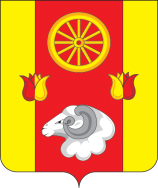 РОСТОВСКАЯ ОБЛАСТЬРЕМОНТНЕНСКИЙ РАЙОНМУНИЦИПАЛЬНОЕ ОБРАЗОВАНИЕ«КАЛИНИНСКОЕ СЕЛЬСКОЕ ПОСЕЛЕНИЕ»АДМИНИСТРАЦИЯКАЛИНИНСКОГО  СЕЛЬСКОГО  ПОСЕЛЕНИЯПОСТАНОВЛЕНИЕ02.11.2020  года                 с. Большое Ремонтное                               №  92Меры по предотвращению распространенияновой коронавирусной инфекции на территорииКалининского сельского поселения          В целях повышения эффективности принимаемых мер по предотвращению распространения новой коронавирусной инфекции на территории Калининского сельского поселения в соответствии с Постановлением Правительства Ростовской области от 05.04.2020 г. № 272«О мерах по обеспечению санитарно-эпидемиологического благополучия населения на территории Ростовской области в связи с распространением новой коронавирусной инфекции (COVID-19)» и Постановлением Администрации Ремонтненского района от 09.10.2020 года № 621 «О дополнительных мерах по обеспечению санитарно-эпидемиологическом благополучия населения Ремонтненского района»,ПОСТАНОВЛЯЮ:1. Создать рабочую группу по соблюдению санитарно- эпидемиологических мер по предупреждению и распространению новой коронавирусной инфекции на территории Калининского сельского поселения  согласно приложению №1 :2. Руководителю рабочей группы организовать проверки соблюдения санитарно- эпидемиологических мер по предупреждению и распространению  новой коронавирусной инфекции на территории Калининского сельского поселения:2.1. организовать ежедневное патрулирование территорий населенных пунктов с 10:00 ч. до 22:00 ч..2.2. вести разъяснительную работу с гражданами в том числе старше 65 лет, с гражданами  прибывшими из других населенных пунктов, районов, регионов, по вопросам ограничения посещения общественных мест, необходимости нахождения по месту жительства или прибытия и соблюдения масочного режима.3.Распоряжение вступает в силу с момента его подписания.4.Контроль за исполнением оставляю за собой.Глава АдминистрацииКалининского сельского поселения                                 Г.Н. Мазирка                                                             Приложение №1к распоряжениюАдминистрацииКалининского сельского поселения от 02.11.2020г. № 92                                                                СОСТАВгруппы по соблюдению санитарно–эпидемиологических мер по предупреждению и распространению новой коронавирусной инфекциина территории Калининского сельского поселения              Руководитель группы: - Богославская В.Ю. – ведущий специалист по вопросам ЖКХ, ЧС и ПБ;              Члены группы:- Анищенко И.В.– ведущий специалист по земельным и имущественным отношениям;- Кобзева Ю.В. – ведущий специалист- экономист;- Начальник ГКУ РО «ППС РО» ПЧ 214 – Закревский Е.А. (по согласованию);- Представитель казачества – Демиденко А.А. (по согласованию);- Сотрудник ОВД – Коскин В.И. (по согласованию);- Заведующая ФАП с. Богородское -   Рвачева И.В. (по согласованию);- Заведующая ФАП с. Большое Ремонтное – Гаджиева М.А. (по согласованию). 